*   Risk düzeyi görevin ve belirlenen risklerin durumuna göre Yüksek, Orta veya Düşük olarak belirlenecektir.** Alınması Gereken Kontroller ve Tedbirler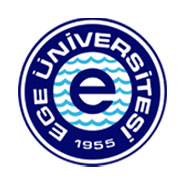 "Huzurlu Üniversite, Kaliteli Eğitim,                Aydınlık Gelecek”                                           "Huzurlu Üniversite, Kaliteli Eğitim,                Aydınlık Gelecek”                                           HASSAS GÖREV TESPİT FORMU (Ek-1)HASSAS GÖREV TESPİT FORMU (Ek-1)HASSAS GÖREV TESPİT FORMU (Ek-1)HASSAS GÖREV TESPİT FORMU (Ek-1)Doküman NoFRM-0037"Huzurlu Üniversite, Kaliteli Eğitim,                Aydınlık Gelecek”                                           "Huzurlu Üniversite, Kaliteli Eğitim,                Aydınlık Gelecek”                                           HASSAS GÖREV TESPİT FORMU (Ek-1)HASSAS GÖREV TESPİT FORMU (Ek-1)HASSAS GÖREV TESPİT FORMU (Ek-1)HASSAS GÖREV TESPİT FORMU (Ek-1)Yayın Tarihi26.04.2021"Huzurlu Üniversite, Kaliteli Eğitim,                Aydınlık Gelecek”                                           "Huzurlu Üniversite, Kaliteli Eğitim,                Aydınlık Gelecek”                                           HASSAS GÖREV TESPİT FORMU (Ek-1)HASSAS GÖREV TESPİT FORMU (Ek-1)HASSAS GÖREV TESPİT FORMU (Ek-1)HASSAS GÖREV TESPİT FORMU (Ek-1)Revizyon Tarihi-"Huzurlu Üniversite, Kaliteli Eğitim,                Aydınlık Gelecek”                                           "Huzurlu Üniversite, Kaliteli Eğitim,                Aydınlık Gelecek”                                           HASSAS GÖREV TESPİT FORMU (Ek-1)HASSAS GÖREV TESPİT FORMU (Ek-1)HASSAS GÖREV TESPİT FORMU (Ek-1)HASSAS GÖREV TESPİT FORMU (Ek-1)Revizyon No0HARCAMA BİRİMİ :EGE ÜNİVERSİTESİ TIP FAKÜLTESİHARCAMA BİRİMİ :EGE ÜNİVERSİTESİ TIP FAKÜLTESİHARCAMA BİRİMİ :EGE ÜNİVERSİTESİ TIP FAKÜLTESİHARCAMA BİRİMİ :EGE ÜNİVERSİTESİ TIP FAKÜLTESİHARCAMA BİRİMİ :EGE ÜNİVERSİTESİ TIP FAKÜLTESİHARCAMA BİRİMİ :EGE ÜNİVERSİTESİ TIP FAKÜLTESİHARCAMA BİRİMİ :EGE ÜNİVERSİTESİ TIP FAKÜLTESİHARCAMA BİRİMİ :EGE ÜNİVERSİTESİ TIP FAKÜLTESİHARCAMA BİRİMİ :EGE ÜNİVERSİTESİ TIP FAKÜLTESİALT BİRİM               : RUH SAĞLIĞI ve HASTALIKLARI ANABİLİM DALIALT BİRİM               : RUH SAĞLIĞI ve HASTALIKLARI ANABİLİM DALIALT BİRİM               : RUH SAĞLIĞI ve HASTALIKLARI ANABİLİM DALIALT BİRİM               : RUH SAĞLIĞI ve HASTALIKLARI ANABİLİM DALIALT BİRİM               : RUH SAĞLIĞI ve HASTALIKLARI ANABİLİM DALIALT BİRİM               : RUH SAĞLIĞI ve HASTALIKLARI ANABİLİM DALIALT BİRİM               : RUH SAĞLIĞI ve HASTALIKLARI ANABİLİM DALIALT BİRİM               : RUH SAĞLIĞI ve HASTALIKLARI ANABİLİM DALIALT BİRİM               : RUH SAĞLIĞI ve HASTALIKLARI ANABİLİM DALISıra NoSıra NoHizmetin/Görevin AdıRiskler (Görevin Yerine Getirilmemesinin Sonuçları)Risk Düzeyi*Prosedürü**(Alınması Gereken Önlemler veya Kontroller)Görevi Yürütecek Personelde Aranacak KriterlerGörevi Yürütecek Personelde Aranacak KriterlerGörevi Yürütecek Personelde Aranacak Kriterler1Bölüm Akademik Kurulu Toplantısının Yürütülmesi İşlemleri-Kurumsal İtibar Kaybı, -Kamu Zararı, -Görev Aksaması, -Hak kaybı, -Eğitim-öğretimde aksaklıkların yaşanması,OrtaBölüm Başkanı başkanlığında yapılan akademik kurul toplantılarının çağrılarının yapılması, toplantıların düzenli yapılması, toplantı gündeminin oluşturulması, eğitim-öğretim faaliyetlerinin akademik takvime bağlı olarak yürütülmesi, takibinin ve kontrolünün yapılması,-Görevle ilgili mevzuata sahip olmak,-Mesleki alanda tecrübeli olmak,-Dikkatli ve özenli olmak,-İşin sahiplenilmesi,-İşi yapabilme yeteneğine sahipolmak,2Bölüm Ders Programının Belirlenmesi İşlemleri-Hak kaybı, -Ders programlarının zamanında belirlenememesi, -Eğitim-öğretimde aksaklıkların yaşanması,OrtaAkademik takvim cari yıl içerisinde lisansüstü ile lisans ders programlarının belirlenmesi, ders içeriklerinin dikkatli ve özenli hazırlanması, bölüm ders dağılımları ile bölüm kadro yapısı arasındaki eşgüdümün denetlenmesi, ders dağılımının öğretim elemanlarına akademik çalışmalarında verimli, etkin ve uygun zaman verilecek şekilde planlanması, araştırma ve yayın yapmalarının sağlanması, ders girişlerinin ve ders programlarının zamanında yapılması, -Görevle ilgili mevzuata sahip olmak, -Mesleki alanda tecrübeli olmak, -Dikkatli ve özenli olmak, -İşin sahiplenilmesi, -İşi yapabilme yeteneğine sahip olmak, -Zaman yönetimine sahip olmak,3Evrak havale işlemleri-Zaman kaybı -Hizmet kalitesinin düşmesi-Görevin aksamasıOrta-Evrakların ilgili personele havale edilmesi,-Gizli evrakların kimsenin görmemesi için gizli olarak teslim alınması ve teslim edilmesi,-Zaman kaybı-Hizmet kalitesinin düşmesi,-Görevin aksaması 4Eğitim ve Öğretim işleriRuh Sağlığı ve Hastalıkları  kliniğinde eğitim alan asistan, ve öğrencilerin eğitim ve öğretiminde gecikme ve aksamaOrtaAsistan ve öğrencilerin eğitimi için programlar hazırlanmalı ve sorumlu öğretim üyeleri belirlenmeliÖğretim üyelerinin yeterli sayıda olması5Hizmet içi – hizmet dışı oryantasyon ve rotasyon işlemleri Ruh Sağlığı ve Hastalıkları  kliniğinde eğitim alan asistan ve dış kurumdan gelen asistanların rotasyon eğitimlerinin aksamasıOrtaRotasyon eğitimi için programlar hazırlanmalı ve sorumlu öğretim üyeleri belirlenmeliÖğretim üyelerinin yeterli sayıda olması6Yüksek Lisans, Doktora Programlarının, Pprogram Açma/kapama İşlemleri-Kurumsal itibar kaybı, -Hak kaybı, -Eğitim-öğretimde aksaklıkların yaşanması,OrtaYüksek Lisans, Doktora programlarının, program açma/kapama işlemlerinin zamanında yapılması,-Görevle ilgili mevzuata sahip olmak, -Mesleki alanda tecrübeli olmak, -Zaman yönetimine sahip olmak,7Danışman Atama İşlemleri-Hak kaybı, -Eğitim-öğretimde aksaklıkların yaşanması,OrtaYüksek Lisans, Doktora programlarına kayıtlı öğrencilere danışman atanma işlemlerinin adil, objektif ve öğretim elemanlarının bilim alanlarına uygun olarak yapılması, öğretim elemanları arasında koordinasyonun sağlanması, güncel kontrollerin yapılması,-Görevle ilgili mevzuata sahip olmak, -Mesleki alanda tecrübeli olmak, -Zaman yönetimine sahip olmak, -EBYS sistemi hakkında bilgi sahibi olmak,8Tez Sınavı İşlemleri-Kurumsal itibar kaybı, -Hak kaybı, -Eğitim-öğretimde aksaklıkların yaşanması,OrtaUzmanlık öğrencisi, Yüksek Lisans, Doktora programlarında öğrenim gören öğrencilerin tez sınavında görevli jüri üyelerinin belirlenen yer ve saatte Tez Savunma Sınavında hazır bulunması, Tez Savunma Sınav Tutanağının eksiksiz teslim edilmesi,-Görevle ilgili mevzuata sahip olmak, -Mesleki alanda tecrübeli olmak, -Zaman yönetimine sahip olmak,9Bölüm Faaliyet, Stratejik Plan, Performans Kriterlerinin Hazırlanması İşlemleri-Kurumsallaşmanın Gecikmesi, -Güven ve Kurum İtibar Kaybı,Orta Bölüm faaliyetlerinin kurumsal hedefler doğrultusunda dikkatli ve özenli yürütülmesi, etkinlik ve verimliliğin arttırılması, performans kriterlerinin yüksek ve ölçülebilir olmasının sağlanması, öğretim elemanları arasında dönem ve eğitim yılı ile ilgili gerekli işbölümü ve güncelleme paylaşımın yapılmasının sağlanması,-Görevle ilgili mevzuata sahip olmak, -Mesleki alanda tecrübeli olmak, -Dikkatli ve özenli olmak,HAZIRLAYANAnabilim Dalı BaşkanıONAYLAYANDekan